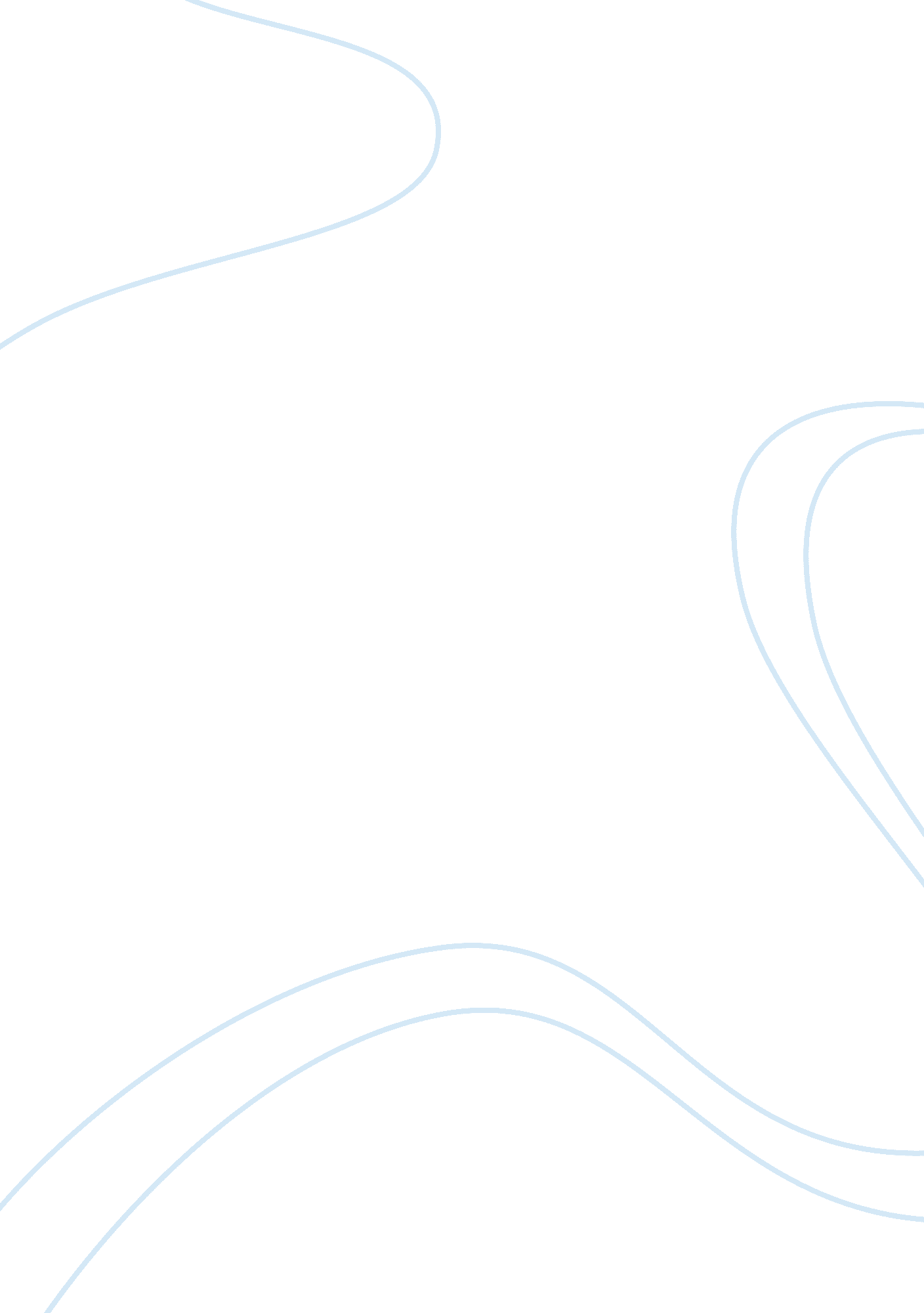 Misconduct apology letter-plagiarism essay examplesPeople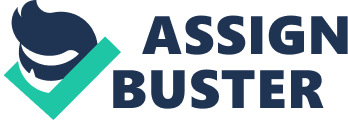 I was very wrong to think that plagiarism is merely copying another person’s work. In my mind I had only considered plagiarism as something very light which included only borrowing from someone’s original work and turning it into my own. I had not known that these are just but light notes of plagiarism. I hadn’t figured out that words and ideas can also be stolen. This is because I was fond of taking other people’s words and ideas and thereby using them as my own without considering the consequences of my actions. When doing this, I always thought am not plagiarizing, until I recently learnt that there is no way I can use other people’s production without crediting the source of the work I have used. Until recently I didn’t know this is a literary theft and I was very fond of using it. My ignorance of taking ideas and materials from existing sources and then using them as my new and original work indeed has made me plagiarized people's work without knowing. 
But now after knowing that plagiarism is more than copying and borrowing from others work but an act of fraud which involves stealing people's ideas as well as lying afterwards that it is my own, I put forward my promise not to repeat the same. I have realized that most cases of plagiarism can be avoided and I will use the ways that are good for avoiding it. I have decided to cite sources for every piece of work that I will use as a reference. This is because when I acknowledge that the material or information I use has been borrowed I will not be plagiarizing. Additionally, I put a promise that I will provide the necessary sources that can enable my audience to access the original information from which I have borrowed my information. 